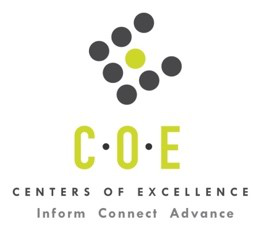 Labor Market Information Report Refrigeration Technology OccupationsLaney CollegePrepared by the San Francisco Bay Center of Excellence for Labor Market ResearchSeptember 2022RecommendationBased on all available data, there appears to be an “undersupply” of Refrigeration Technology workers compared to the demand for this cluster of occupations in the Bay region and in the East Bay sub-region (Alameda, Contra Costa counties). There is a projected annual gap of about 2,515 students in the Bay region and 944 students in the East Bay Sub-Region.IntroductionThis report provides student outcomes data on employment and earnings for TOP 0946.00 - Environmental Control Technology (HVAC) programs in the state and region. It is recommended that these data be reviewed to better understand how outcomes for students taking courses on this TOP code compare to potentially similar programs at colleges in the state and region, as well as to outcomes across all CTE programs at Laney College and in the region.This report profiles Refrigeration Technology Occupations in the 12 county Bay region and in the East Bay sub-region for a program modification (substantial change) at Laney College. Occupational data is not available for Solar Thermal Installers and Technicians (47-2152.04) at the eight-digit SOC level, so the data for this occupation is included in Tables 1 & 2 as part of Plumbers, Pipefitters, and Steamfitters (47-2152.00).Plumbers, Pipefitters, and Steamfitters (47-2152): Assemble, install, alter, and repair pipelines or pipe systems that carry water, steam, air, or other liquids or gases. May install heating and cooling equipment and mechanical control systems. Includes sprinklerfitters.
  Entry-Level Educational Requirement: High school diploma or equivalent
  Training Requirement: Apprenticeship
  Percentage of Community College Award Holders or Some Postsecondary Coursework: 34%Control and Valve Installers and Repairers, Except Mechanical Door (49-9012): Install, repair, and maintain mechanical regulating and controlling devices, such as electric meters, gas regulators, thermostats, safety and flow valves, and other mechanical governors.
  Entry-Level Educational Requirement: High school diploma or equivalent
  Training Requirement: Moderate-term on-the-job training
  Percentage of Community College Award Holders or Some Postsecondary Coursework: 49%Heating, Air Conditioning, and Refrigeration Mechanics and Installers (49-9021): Install or repair heating, central air conditioning, or refrigeration systems, including oil burners, hot-air furnaces, and heating stoves.
  Entry-Level Educational Requirement: Postsecondary nondegree award
  Training Requirement: Long-term on-the-job training
  Percentage of Community College Award Holders or Some Postsecondary Coursework: 43%Stationary Engineers and Boiler Operators (51-8021): Operate or maintain stationary engines, boilers, or other mechanical equipment to provide utilities for buildings or industrial processes. Operate equipment, such as steam engines, generators, motors, turbines, and steam boilers.
  Entry-Level Educational Requirement: High school diploma or equivalent
  Training Requirement: Long-term on-the-job training
  Percentage of Community College Award Holders or Some Postsecondary Coursework: 35%Occupational DemandTable 1. Employment Outlook for Refrigeration Technology Occupations in Bay RegionBay Region includes: Alameda, Contra Costa, Marin, Monterey, Napa, San Benito, San Francisco, San Mateo, Santa Clara, Santa Cruz, Solano and Sonoma CountiesTable 2. Employment Outlook for Refrigeration Technology Occupations in East Bay Sub-regionEast Bay Sub-Region includes: Alameda, Contra Costa CountiesJob Postings in Bay Region and East Bay Sub-RegionTable 3. Number of Job Postings by Occupation for latest 12 months Table 4a. Top Job Titles for Refrigeration Technology Occupations for latest 12 months - Bay RegionTable 4b. Top Job Titles for Refrigeration Technology Occupations for latest 12 months - East Bay Sub-RegionIndustry ConcentrationTable 5. Industries hiring Refrigeration Technology Workers in Bay RegionTable 6. Top Employers Posting Refrigeration Technology Occupations in Bay Region and East Bay Sub-Region Educational SupplyThere are four (4) community colleges in the Bay Region issuing 136 awards on average annually (last 3 years ending 2018-19) on TOP 0946.00 - Environmental Control Technology (HVAC). In the East Bay Sub-Region, there is one (1) community college (Laney) that issued 42 awards on average annually (last 3 years) on this TOP code.Table 7a. Community College Awards on TOP 0946.00 and CIP 15.0501in Bay RegionNote: The annual average for awards is 2017-18 to 2019-Gap AnalysisGap Analysis Based on the data included in this report, there is a large labor market gap in the Bay region with 2,651 annual openings for the Refrigeration Technology occupational cluster and 136 annual (3-year average) awards for an annual undersupply of 2,515 students. In the East Bay Sub-Region, there is also a gap with 986 annual openings and 42 annual (3-year average) awards for an annual undersupply of 944 students.Student OutcomesTable 8. Four Employment Outcomes Metrics for Students Who Took Courses on TOP 0946.00Skills, Certifications and EducationTable 9. Top Skills for Refrigeration Technology Occupations in Bay RegionTable 10. Certifications for Refrigeration Technology Occupations in Bay RegionNote: 45% of records have been excluded because they do not include a certification. As a result, the chart above may not be representative of the full sample.Table 11. Education Requirements for Refrigeration Technology Occupations in Bay RegionNote: 61% of records have been excluded because they do not include a degree level. As a result, the chart above may not be representative of the full sample.MethodologyOccupations for this report were identified by use of skills listed in O*Net descriptions and job descriptions in Burning Glass. Labor demand data is sourced from Economic Modeling Specialists International (EMSI) occupation data and Burning Glass job postings data. Educational supply and student outcomes data is retrieved from multiple sources, including CTE Launchboard and CCCCO Data Mart.SourcesO*Net Online
Labor Insight/Jobs (Burning Glass)
Economic Modeling Specialists International (EMSI)
CTE LaunchBoard www.calpassplus.org/Launchboard/
Statewide CTE Outcomes Survey
Employment Development Department Unemployment Insurance Dataset
Living Insight Center for Community Economic Development
Chancellor’s Office MIS systemContactsFor more information, please contact:Leila Jamoosian, Research Analyst, for Bay Area Community College Consortium (BACCC) and Centers of Excellence (CoE), leila@baccc.netJohn Carrese, Director, San Francisco Bay Center of Excellence for Labor Market Research, jcarrese@ccsf.edu or (415) 267-6544Occupation2020 Jobs2025 Jobs5-yr Change5-yr % Change5-yr Total OpeningsAnnual Openings25% Hourly EarningMedian Hourly WagePlumbers, Pipefitters, and Steamfitters11,25112,1178668%6,8471,369$26$37Control and Valve Installers    and Repairers, Except Mechanical Door8901,00111112%49599$26$32Heating, Air Conditioning,      and Refrigeration Mechanics   and Installers9,3609,9616016%5,2131,043$22$30Stationary Engineers and     Boiler Operators1,0951,109141%698140$41$49Total22,59624,1881,5937%13,2542,651Source: EMSI 2022.1Source: EMSI 2022.1Source: EMSI 2022.1Source: EMSI 2022.1Source: EMSI 2022.1Source: EMSI 2022.1Source: EMSI 2022.1Source: EMSI 2022.1Source: EMSI 2022.1Occupation2020 Jobs2025 Jobs5-yr Change5-yr % Change5-yr Total OpeningsAnnual Openings25% Hourly EarningMedian Hourly WagePlumbers, Pipefitters, and Steamfitters4,0404,48944911%2,608522$30$46Control and Valve Installers and Repairers, Except Mechanical Door2713194818%16733$24$28Heating, Air Conditioning, and Refrigeration Mechanics and Installers3,2313,5333029%1,893379$22$29Stationary Engineers and Boiler Operators40240641%25852$41$48Total7,9438,74680310%4,926986Source: EMSI 2022.1Source: EMSI 2022.1Source: EMSI 2022.1Source: EMSI 2022.1Source: EMSI 2022.1Source: EMSI 2022.1Source: EMSI 2022.1Source: EMSI 2022.1Source: EMSI 2022.1OccupationBay RegionEast BayHeating and Air Conditioning Mechanics and Installers2,465404Plumbers98555Stationary Engineers and Boiler Operators27883Control and Valve Installers and Repairers, Except Mechanical Door26934Pipe Fitters and Steamfitters17519Refrigeration Mechanics and Installers16517Source: Burning GlassSource: Burning GlassSource: Burning GlassTitleBayTitleBayPlumber201Fleet Technician I51Service Technician193Journeyman Plumber40Plumbing Service Technician177Refrigeration Technician40Hvac Technician165Service Plumber39Stationary Engineer149Fleet Technician II36Hvac Service Technician115Hvac Service Technician/R31Plumbing Technician110Lead Hvac Installer30Hvac Installer93Pipefitter30Hvac Project Manager90Journeyman29Source: Burning GlassSource: Burning GlassSource: Burning GlassSource: Burning GlassTitleEast BayTitleEast BayStationary Engineer48Hvac Service Technician/R12Plumbing Service Technician42Hvac Technician             Preventative Maintenance11Fleet Technician I32Entry-level Hvac Service Technician10Hvac Service Technician28Hvac Installer9Hvac Technician26Pipefitter7Service Technician14Stationary Engineer Per Diem6Fleet Technician II14Plumber6Source: Burning GlassSource: Burning GlassSource: Burning GlassSource: Burning GlassIndustry - 6 Digit NAICS (No. American Industry Classification) CodesJobs in Industry (2020)Jobs in Industry (2025)% Change (2020-25)% Occupation Group in Industry (2020)Plumbing, Heating, and Air-Conditioning Contractors13,75014,3134%59%Natural Gas Distribution1,1751,57834%7%Residential Remodelers72481613%3%Local Government, Excluding Education and Hospitals5826268%3%Electrical Contractors and Other Wiring Installation Contractors40647317%2%New Single-Family Housing Construction                      (except For-Sale Builders)314309-1%1%All Other Specialty Trade Contractors310306-1%1%Commercial and Institutional Building Construction348276-21%1%Colleges, Universities, and Professional Schools              (State Government)238230-4%1%Site Preparation Contractors218210-4%1%Source: EMSI 2022.1Source: EMSI 2022.1Source: EMSI 2022.1Source: EMSI 2022.1Source: EMSI 2022.1EmployerBayEmployerEast BaySysco Corporation118Sysco Corporation65Coolsys Inc73Tesla29Blue Mountain Air Incorporated67Coolsys Inc21Sears64Blue Mountain Air Incorporated21Work With Your Handz55Work With Your Handz24Mobile Mini Incorporated55Sunbelt Rentals Incorporated12Tesla51Service Experts Llc12Kaiser Permanente39Johnson Controls Inc.12Sunbelt Rentals Incorporated38Kaiser Permanente12Air33CBRE11Source: Burning GlassSource: Burning GlassSource: Burning GlassSource: Burning GlassCollegeSubregionAssociate DegreeAward < 1 academic yrAward 1<2  academic yrs.TotalCity College of San FranciscoMid-Peninsula015015Laney CollegeEast Bay9201342Mission CollegeSilicon Valley0055San Jose City CollegeSilicon Valley6472174Total158239136Source: Data MartSource: Data MartSource: Data MartSource: Data MartSource: Data MartSource: Data MartMetric OutcomesBay                 All CTE ProgramLaney  All CTE ProgramsState 0946.00Bay 0946.00East Bay 0946.00Laney 0946.00Students with a Job Closely Related    to Their Field of Study74%73%77%77%79%72%Median Annual Earnings for           SWP Exiting Students$47,419$40,660$43,437$62,506$62,720$57,500Median Change in Earnings for        SWP Exiting Students23%14%28%38%50%24%Exiting Students Who Attained          the Living Wage52%52%65%65%79%77%Source: Launchboard Strong Workforce Program Median of 2017 to 2020.Source: Launchboard Strong Workforce Program Median of 2017 to 2020.Source: Launchboard Strong Workforce Program Median of 2017 to 2020.Source: Launchboard Strong Workforce Program Median of 2017 to 2020.Source: Launchboard Strong Workforce Program Median of 2017 to 2020.Source: Launchboard Strong Workforce Program Median of 2017 to 2020.Source: Launchboard Strong Workforce Program Median of 2017 to 2020.SkillPostingSkillPostingHVAC2,674Customer Contact303Repair2,574Machinery288Plumbing1,915Wiring287Customer Service881Cleaning285Hand Tools615Electrical Systems271Predictive/Preventative Maintenance477Water Heaters269Boilers417Technical Training268Lifting Ability398Schematic Diagrams261Power Tools376Plumbing Systems244Scheduling374Budgeting242Welding365Sales241Carpentry355Painting237Ventilation325Stationary Engineering233Occupational Health and Safety305Duct Work224Source: Burning GlassSource: Burning GlassSource: Burning GlassSource: Burning GlassCertificationPostingCertificationPostingDriver's License1,929Commercial Food Equipment Service   Association (CFESA)43Environmental Protection Agency Certification377Backflow Prevention Certification41EPA CFC/HCFC Certification186Occupational Safety and Health    Administration Certification28Automotive Service Excellence  (ASE) Certification149Cdl Class C27Brake Inspector Certification119Security Clearance25North American Technician Excellence (NATE)99Boiler Operator License25Contractors License76Certified Pool/Spa Operator24Epa 60861Air Conditioning (AC) Certification19Plumbing Certification59CDL Class A17Plumbing License47OSHA Forklift Certification16Source: Burning GlassSource: Burning GlassSource: Burning GlassSource: Burning GlassEducation (minimum advertised)Latest 12 Mos. PostingsPercent 12 Mos. PostingsHigh school or vocational training1,62196%Associate's degree633%Bachelor's degree91%Source: Burning GlassSource: Burning GlassSource: Burning Glass